Module 3 : Annoncer un résultat et fournir du soutien 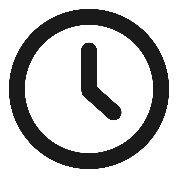 Allouez 30 minutes à ce module si vous le présentez en exposé    (invitez les questions sur le counseling).Ce module explique comment soutenir un-e client-e lors de l’annonce de son statut VIH et comment relier cette personne à des informations et à des services de suivi. Il offre également des renseignements élémentaires sur la divulgation et la notification des partenaires. Assurez-vous que les stagiaires reçoivent le Guide des participant-es et connaissent le site Web https://hivtestingontario.ca/fr/formation-rapide-des-conseillers/ pour accéder à des ressources additionnelles.Diapositives de formation (30 minutes)Présentez le diaporama (3_Annoncer_un_resultat.pptx) à votre groupe de stagiaires ou invitez le(s) stagiaire(s) à le lire et à l’examiner individuellement. Si vous présentez les diapositives, vous trouverez des considérations concernant votre exposé dans la section des notes au bas des diapositives.Discussion de suivi avec les stagiaires Si vous ne présentez pas ce matériel à un groupe, vous devriez examiner la documentation avec votre ou vos stagiaires et clarifier tout élément incompris. Invitez vos stagiaires à poser des questions et assurez-vous de la connaissance des points suivants :Ce à quoi s’attendre lorsqu’on annonce à une personne que son résultat est réactif – parlez de vos expériences et de celles d’autres intervenant-es de votre site. Révisez les messages initiaux aux client-es et comment faire des liens au counseling pré-test. Assurez-vous que les stagiaires comprennent comment relier les client-es à des fournisseurs et fournisseuses de soins pour le VIH dans votre région. Peut-on faire soi-même l’appel pour prendre rendez-vous pour le ou la client-e? Quelle est la période d’attente? En cas de période d’attente, peut-on offrir d’autres services et soutiens aux client-es? Est-il possible d’amorcer le processus après un résultat réactif au DPS? Si les stagiaires n’ont pas encore reçu leur formation aux techniques de prise de sang, conseillez-leur de demander à un-e collègue de faire la prise de sang pour le dépistage standard. Révisez ce que les stagiaires devraient savoir au sujet de la notification des partenaires et assurez-vous qu’ils et elles comprennent clairement ce qu’ils et elles doivent dire aux client-es (cela diffère selon qu’il s’agit d’un site de dépistage anonyme ou nominatif).Parlez du degré de soutien que les conseiller(-ères) peuvent fournir aux client-es, concernant la divulgation, et expliquez à quel moment et comment amorcer la transition vers d’autres fournisseurs de soins. Rassurez les stagiaires quant au fait qu’il est normal d’appréhender l’annonce d’un résultat réactif – le jeu de rôle leur permettra de s’exercer et vous serez là pour les aider. Expliquez aux stagiaires les processus internes de soins personnels offerts dans votre site. Apprentissage interactif – Jeu de rôlePrévoyez dès que possible une séance de jeu de rôle pour permettre à votre ou vos stagiaire(s) de s’exercer au counseling. Certains scénarios de jeu de rôle et de révision vous sont proposés et vous pouvez en ajouter d’autres, spécifiques à votre site! La séance de jeu de rôle sera une occasion pour les stagiaires de rassembler leurs connaissances sur le counseling et de s’acclimater au rôle de conseiller(-ère). Décrivez le scénario de base aux acteurs et actrices, puis le résultat du test pour qu’ils et elles puissent s’exercer au counseling post-test. Des considérations clés pour chaque scénario sont également fournies aux stagiaires.Le jeu de rôle peut être fait avec vous ou d’autres employé-es ou stagiaires, s’il y a plus d’une personne en formation. 